KEMENTERIAN PENDIDIKAN, KEBUDAYAAN, 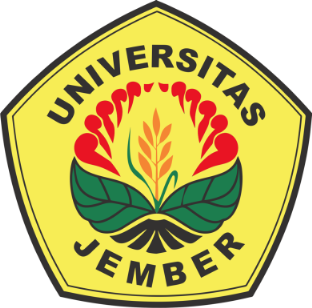 RISET, DAN TEKNOLOGIUNIVERSITAS JEMBERFAKULTAS ILMU SOSIAL DAN ILMU POLITIKJalan Kalimantan 37, Kampus Tegal Boto, Jember 68121Telepon (0331) 335586, 331342, Faksimile (0331) 335586Laman www.fisip.unej.ac.idPERMOHONAN SURAT KETERANGAN - AKTIF KULIAH/REKOMENDASITunjangan/Kehilangan KTM/ASKES – BPJS/Magang Mandiri/Beasiswa ..........................................................Persyaratan :Foto Copy KTM dan KTP  (@ : 1 lembar)LHS Terakhir / KRS Terakhir – (ASLI) Lembar Riwayat Status Mahasiswa (Di SISTER) – (ASLI)Bagi Kebutuhan Tunjangan dan BPJS (Tanggungan Orang Tua) :Surat Keterangan Model C / DK dari Instansi Orang Tua – (ASLI)Surat Keterangan Bentuk KU-I / KP-4 (TNI/POLRI) – (ASLI)Kartu Identitas Pensiun (KARIP), Bagi Pensiunan. (ASLI Ditunjukkan – Foto copy diserahkan)Bagi Yang Kehilangan KTM/ATM :Surat Keterangan Laporan Kehilangan dari Kepolisian (ASLI)Bagi Kebutuhan Pengajuan Beasiswa :Mengisi juga Surat Pernyataan (di halaman 2)Pengisian DILARANG DITULIS TANGAN; HARUS DIKETIK DIURUS SENDIRI (TIDAK DAPAT DIWAKILKAN)APABILA TIDAK DAPAT KE KAMPUS, DAPAT DIKIRIMKAN,SEMUA BERKAS DIMASUKKAN KE AMPLOP DAN DIKIRIM KEKEMAHASISWAAN FISIP UNIVERSITAS JEMBERJL. KALIMANTAN 37 TEGAL BOTO LOR, SUMBERSARI JEMBER 68121KEMENTERIAN PENDIDIKAN, KEBUDAYAAN, RISET, DAN TEKNOLOGIUNIVERSITAS JEMBERFAKULTAS ILMU SOSIAL DAN ILMU POLITIKJalan Kalimantan 37, Kampus Tegal Boto, Jember 68121Telepon (0331) 335586, 331342, Faksimile (0331) 335586Laman www.fisip.unej.ac.idSURAT PERNYATAANKelengkapan Persyaratan Pendaftaran Beasiswa ..........................................................................................................., ..........................................................................................................................................................................................................................NIM ......................................................................DATA MAHASISWANAMA LENGKAP:...................................................................................................................................................................................................................................................TEMPAT, TANGGAL LAHIR:...................................................................................................................................................................................................................................................NIM:...................................................................................................................................................................................................................................................SEMESTER/JURUSAN:...................................................................................................................................................................................................................................................ALAMAT ASAL (SESUAI KTP):............................................................................................................................................................................................................................................................................................................................................................................................................................................................................................................................................................................................................................................................................................................................................................................................................................................................................................................................................................................................................NOMOR HP / WA:...................................................................................................................................................................................................................................................DATA ORANG TUANAMA LENGKAP + GELAR:...................................................................................................................................................................................................................................................NIP / NRP / NOPEN:...................................................................................................................................................................................................................................................PANGKAT / GOLONGAN:...................................................................................................................................................................................................................................................TEMPAT, TANGGAL LAHIR / NIK:...................................................................................................................................................................................................................................................PEKERJAAN – INSTANSI :...................................................................................................................................................................................................................................................JABATAN:...................................................................................................................................................................................................................................................ALAMAT (SESUAI KTP):......................................................................................................................................................................................................................................................................................................................................................................................................................................................................................................NOMOR HP / WA:...................................................................................................................................................................................................................................................DATA MAHASISWANAMA LENGKAP:...................................................................................................................................................................................................................................................TEMPAT, TANGGAL LAHIR:...................................................................................................................................................................................................................................................NIM:...................................................................................................................................................................................................................................................SEMESTER/JURUSAN:...................................................................................................................................................................................................................................................ALAMAT ASAL (SESUAI KTP):......................................................................................................................................................................................................................................................................................................................................................................................................................................................................................................ALAMAT DI JEMBER:......................................................................................................................................................................................................................................................................................................................................................................................................................................................................................................NOMOR HP:...................................................................................................................................................................................................................................................DATA ORANG TUANAMA LENGKAP + GELAR:...................................................................................................................................................................................................................................................NIP / NRP / NOPEN:...................................................................................................................................................................................................................................................PANGKAT / GOLONGAN:...................................................................................................................................................................................................................................................PEKERJAAN – INSTANSI:...................................................................................................................................................................................................................................................ALAMAT (SESUAI KTP):......................................................................................................................................................................................................................................................................................................................................................................................................................................................................................................NOMOR HP:...................................................................................................................................................................................................................................................Menerangkan bahwa Saya Belum Menikah/Status Lajang, tidak sedang bekerja dan atau berada dalam status ikatan dinas dengan badan/lembaga/instansi/perusahaan lain serta tidak sedang memperoleh beasiswa lain dan atau tidak akan mengajukan atau diajukan sebagai penerima beasiswa lain dan atau tidak sedang menerima keringanan/pembebasan SPP serta Tidak Sedang Mendapatkan Sanksi dari Universitas Jember.Demikian surat keterangan ini saya buat dengan sebenar-benarnya. Apabila nanti kemudian hari saya ternyata melakukan pelanggaran atau pernyataan ini tidak sesuai, maka saya siap menerima segala konsekuensinya sesuai dengan hukum yang berlaku.